Конспект внеклассного занятия для 2 класса«Игра «Путешествие сказочных героев».Цель: закрепление и обобщение знаний учащийсяо русских народных сказках.Задачи:1.Расширение кругозора и словарного запаса.2.Развитие памяти, внимания речи, логическогомышления, художественного вкуса.3. Воспитание интереса к чтению, любви к книгам.4. Развитие остаточного слуха.Оборудование: книги, рисунки, магниты, указка,картинки, кроссворд, фломастеры,ножницы, карточки, клей.Ход занятияОрганизационный момент.- Я рада видеть вас на литературной игре «Путешествие сказочных героев».Вначале нам надо разбиться на команды. Получайте пазлы, и попробуйте найти членов своей команды.(Дети берут пазлы и складывают три картинки:«Колобок», «По щучьему велению», «Царевна Лягушка».)Учащиеся рассаживаются по трем командам.- Итак, у нас получились три команды:«Колобок», «По щучьему велению» и «Царевна Лягушка».-Послушайте историю: В некотором царстве, в некотором государстве жил был царь. И вот однажды налетел Змей Горыныч на царство и унес к себе во дворец единственную дочь царя. И кинул клич царь среди всего народа: «Кто царевну мою спасет, тому полцарства отдам и назначу себе помощником самого умного, самого смелого, самого храброго, того кто сможет Змея Горыныча одолеть. И пришли к нему следующие сказочные герои:- Колобок (вывешиваем на доску колобка на липучке)- Емеля из сказки «По щучьему Велению» (вывешиваем на доску Емелю на липучке)- И Иванушка-дурачок из сказки «Царевна Лягушка» (вывешиваем на доску Иванушку на липучке)- Кто же победит? Кто с драконом справится? И у каждого героя своя дорожка к Змею Горынычу (рисуем на доске три горизонтальные линии).- А здесь жил сам Змей Горыныч (вывешиваем в конце дорожки).- И каждый герой двинулся в путь. Кто же вперед Змея Горыныча настигнет, тот и победит в этой сказке. Каждое выполненное задание я буду отмечать продвижением героя на его дороге на один шаг (кружок). Всем понятно?Ответы учащихся.- Команды, вы готовы отправиться в путь и спасти царевну?Ответы учащихся.- Внимание, первый конкурс: Загадки о сказках:- В какой сказке дверь козленок отворил и волка в дом пустил? ( «Волк и семеро козлят»).- В какой сказке ведра сами домой шагали? («По щучьему велению»)- В какой сказке был мальчик очень маленький? («Мальчик с пальчик»).- В какой сказке мужик медведя обманул? («Мужик и медведь»).- В какой сказке девочка в лесу заблудилась? («Маша и медведь»).- В какой сказке девочка была из снега? («Снегурочка»).Учитель: Молодцы, в этом конкурсе победила команда….(Учитель передвигает картинку героя на доске на один кружок.)- Внимание, второй конкурс: - Угадай сказку по картинке: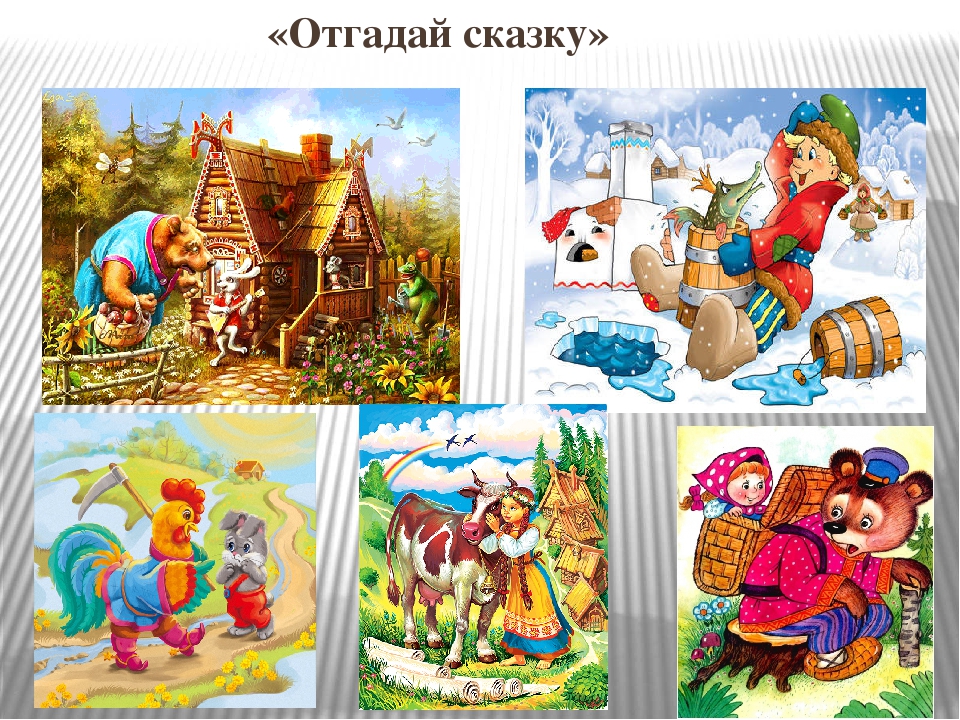 Учитель: Молодцы, в этом конкурсе победила команда….(Учитель передвигает картинку героя на доске на один кружок.)- Внимание, третий конкурс: - Угадай   в какой сказке есть эти предметы и герои:1). Солдат, старуха, топор. («Каша из топора»)2). Брат, сестра, гуси, Баба – Яга. («Гуси-лебеди»)3). Бабушка, внучка, мышка, Жучка. («Репка»)4). Старуха, старик, собака, дочка. («Девочка Снегурочка»)5) Пирожки, короб, девочка («Маша и медведь»)6) Стрела, хлеб, рубашка, шкура («Царевна Лягушка»)7) Печь, ведро, щука («По щучьему велению»)8) Лужа, козленок, камень («Сестрица Аленушка и братец Иванушка»)9) Цветок, чудище, кольцо («Аленький цветочек»)- Справились ребята.Учитель: Молодцы, в этом конкурсе победила команда….(Учитель передвигает картинку героя на доске на один кружок.)Физкультминутка.- Давайте ребята, немногоразомнёмся. Слушайте и повторяйтедвижения со мной.- Внимание, четвертый конкурс: «Закончи понятие»- Вам надо вспомнить окончание сказочного понятия. Например, Коза –коза-дереза. Лисичка - …сестричка Петушок – …Золотой гребешок Гуси - …лебедиМальчик - …с пальчикЦаревна - …лягушкаЗмей –…ГорынычАленький - …ЦветочекПерышко  - …ФинистаМороз – …ИвановичКрошечка – …Хаврошечка.- Справились хорошо.Учитель: Молодцы, в этом конкурсе победила команда….(Учитель передвигает картинку героя на доске на один кружок.)- Внимание, пятый конкурс: «Разгадай ребус и отгадай сказку»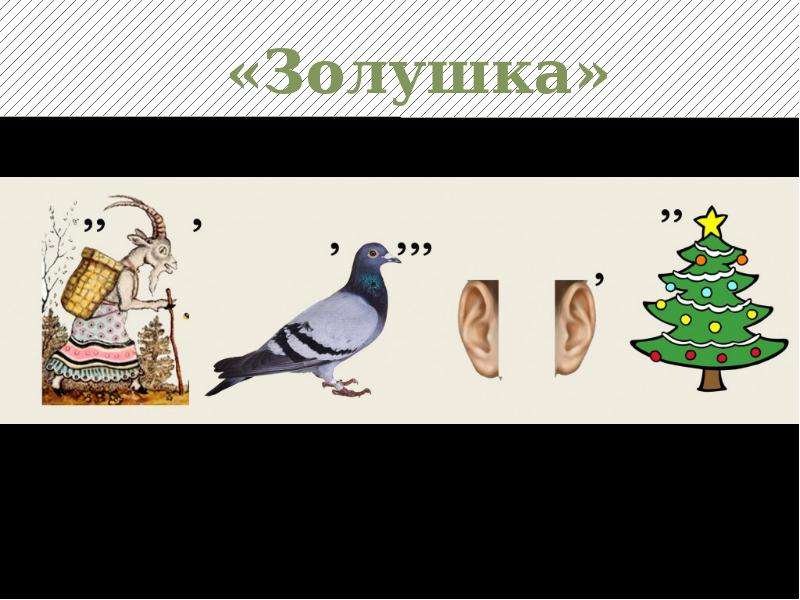 Ответ: Золушка.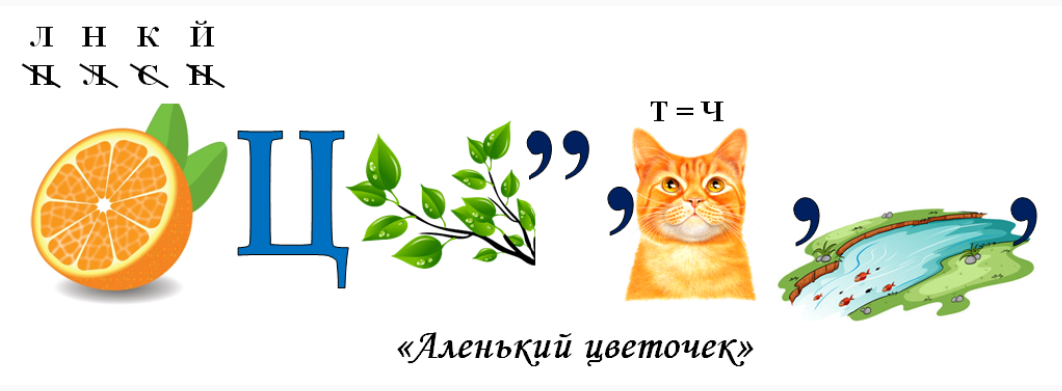 Ответ: Аленький цветочек.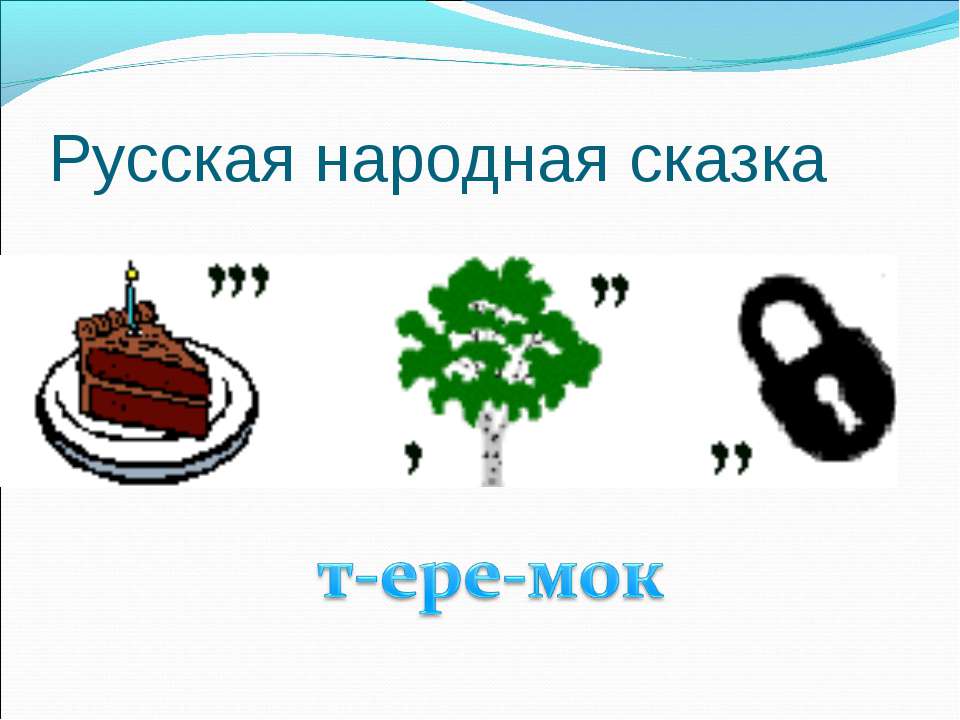 Ответ: Теремок.- Справились хорошо.Учитель: Молодцы, в этом конкурсе победила команда….(Учитель передвигает картинку героя на доске на один кружок.)- Внимание, шестой конкурс: «Придумай и загадай героя из сказки»- Сейчас каждая команда загадает героя. Этот человек выходит и мимикой, движениями показывает, кто он. Говорить ему нельзя. Остальные команды должны отгадать его.Учащиеся выходят и по очереди загадывают героев.Учитель: Молодцы, в этом конкурсе победила команда….(Учитель передвигает картинку героя на доске на один кружок.)Учитель: Посмотрите, как далеко продвинулся наш герой (называем команду). Остальным надо поднажать. Ведь еще путь лежит неблизкий к Змею Горынычу. Кто же первый придет?- Внимание, седьмой конкурс: «Угадай сказочный предмет».Учитель вносит черный мешок, в нем сложены: яйцо, яблоко, стрела, репка, скалка, лапоть, кольцо.- Ваша задача: засунуть руку в черный мешок, определить предмет на ощупь и назвать из какой он сказки. Теперь за каждое правильное название я передвигаю сказочного героя на один кружок.Дети называют:Яйцо – «Курочка ряба».Яблоко – «Сказка о мертвой царевне»;Стрела – «Царевна лягушка»;Репка – «Репка»;Скалка – «Лисичка со скалочкой»;Лапоть – «Лиса и лапоть»;Кольцо «Аленький цветочек».Игра заканчивается, когда одна команда достигает Змея Горыныча.Учитель: Молодцы, ваша команда достигла Змея Горыныча. Но остальным не надо отчаиваться. Ведь Змей Горыныч еще не побежден.- Внимание, восьмой конкурс: «Попади в Змея Горыныча» На доске из бумаги сделана корзинка.Дети кидают в корзинку бумажными снежками.Учитель: Чтобы Змея Горыныча победить, надо попасть в корзинку снежком. Если команда не попадает, ход переходит к другой команде, которая еще далеко на своей дорожке и для нее я загадываю загадку или даю предмет из черного мешочка.Итог.Учитель: Итак, команда (называет) первой достигла Змея Горыныча и победила его. Обрадовался царь, что вернулась его ненаглядная дочь. И наградил он богатырей русских, которые ее спасли. Молодцы!- Ребята, а как вы думаете, чему нас сказки учат?- Вы сегодня чему научились?Ответы учащихся.-Спасибо большое всем за игру! Все большие молодцы!